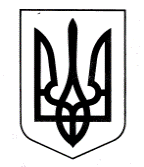 ЗАЗИМСЬКА СІЛЬСЬКА РАДА БРОВАРСЬКОГО РАЙОНУ  КИЇВСЬКОЇ ОБЛАСТІ РІШЕННЯПро затвердження тимчасового штатного розпису Рожнівської сільської ради Броварського району Київської областіКеруючись п.5 ч.1 ст. 26 Закону України «Про місцеве самоврядування в Україні», відповідно до Постанови Кабінету Міністрів України №268 «Про упорядкування структури та умов оплати праці апарату органів виконавчої влади, органів прокуратури, судів та інших органів», Постанови Кабінету Міністрів України від 03.06.2020 року №441 «Про внесення змін у додатки до Постанови Кабінету Міністрів України від 09.03.2006р. №268», враховуючи  рішення Зазимської сільської ради «Про початок реорганізації юридичних осіб Пухівської сільської ради, Рожнівської сільської ради, Літківської сільської ради, Літочківської сільської ради шляхом приєднання до Зазимської сільської ради № 20 - 02-позачергової – VIIІ І пленарне засідання від 10.12.2020 р., беручи до уваги рекомендації постійної комісії з питань соціально –економічного розвитку, бюджету та фінансів, комунальної власності, реалізації державної регуляторної політики, інвестицій та зовнішньо-економічних зв’язків, Зазимська сільська радаВИРІШИЛА:1.	Затвердити тимчасовий штатний розпис працівників апарату Рожнівської сільської ради Броварського району Київської області на період реорганізації в кількості 11,5 штатних одиниць з фондом заробітної плати в сумі 236 000 грн.2.	Ввести в дію штатний розпис з 01.01.2021р.3.	Контроль за виконанням рішення покласти на постійну комісію сільської ради з питань соціально – економічного розвитку, бюджету та фінансів, комунальної власності, реалізації державної регуляторної політики, інвестицій та зовнішньоекономічних зв’язків.Сільський голова	Віталій КРУПЕНКОc. Зазим’є29 грудня 2020 року№ 300 – 04-позачергової - VIIІ